Agasi, Erwin Eduard 1964 -  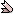 Bentvelsen, Stanislaus Cornelius Maria 1965 -   Prof. Univ. of Amsterdam; Director NikhefBlom, Herman Martin 1974 -  Dijk, Adriaan Louis van 1957 -  Grijpink, Sjors Johannes Louis Assuerus 1973 -  Heijboer, Adriaan Jacob 1976 -   Staff Nikhef, UvAHulsbergen, Wouter Donovan 1973 -   Staff NikhefJong, Sijbrand Jan de 1963 -   Prof. Radboud Univ. Nijmegen; Dean, Fac. Of ScienceKamps, Marc de 1963 -   Lecturer Univ. of Leeds, Computer ScienceKruse, Andres 1965 -  Litmaath, Maarten Frederik 1966 -   Staff member CERNMaddox, Erik 1977 -  Melzer, Oliver 1971 -  Mulders, Martijn Pieter 1972 -   Staff member CERNOldeman, Rudolf Gerhard Christiaan 1971 -   Staff member University of CagliariScheel, Christine Veronica 1966 -  Schmitz, Jurriaan 1967 -   Prof. Twente University, Integrated Devices and SystemsSiccama, Ivar 1968 -   Product Manager at PegasystemsSighem, Adrianus Izaak van 1972 -   Senior Researcher, Stichting HIV MonitoringStraver, Johannes Adrianus 1957 -  Vanbavinckhove, Glenn 1984 -  Velthuis, Johannes Jarig 1973 -   Reader in Physics at University of BristolVerkerke, Wouter 1970 -   Staff Nikhef; prof. by special appointment Univ. of AmsterdamVossebeld, Joost Herman 1971 -   Prof. Univ. of Liverpool; Head of Particle PhysicsVreeswijk, Marcel 1969 -   Prof. Univ. of AmsterdamVulpen, Ivo Boely van 1973 -   Staff Nikhef/UvA; prof. by special appointment Univ. LeidenWoudenberg, Roel van 1967 -  And in addition from the NIKHEF-ZEUS group, advised by Armin Tenner, Walter Hoogland,Paul Kooijman28Dake, Andrej Pascal 1963 -  29Jong, Paulus Johannes de 1965 -   Prof. University of Amsterdam30Lugt, Hermen Jasper van der 1966 -    Director Pallas Nuclear Reactor project31Uijterwaal, Hendrikus Alphonsus Jozef Richard 1960 -  32Tuning, Niels 1973 -   Staff member NikhefAnd from the Antares group advised by Paul Kooijman33Bruijn, Ronald 1979 -   Staff member Nikhef